분류 : 화석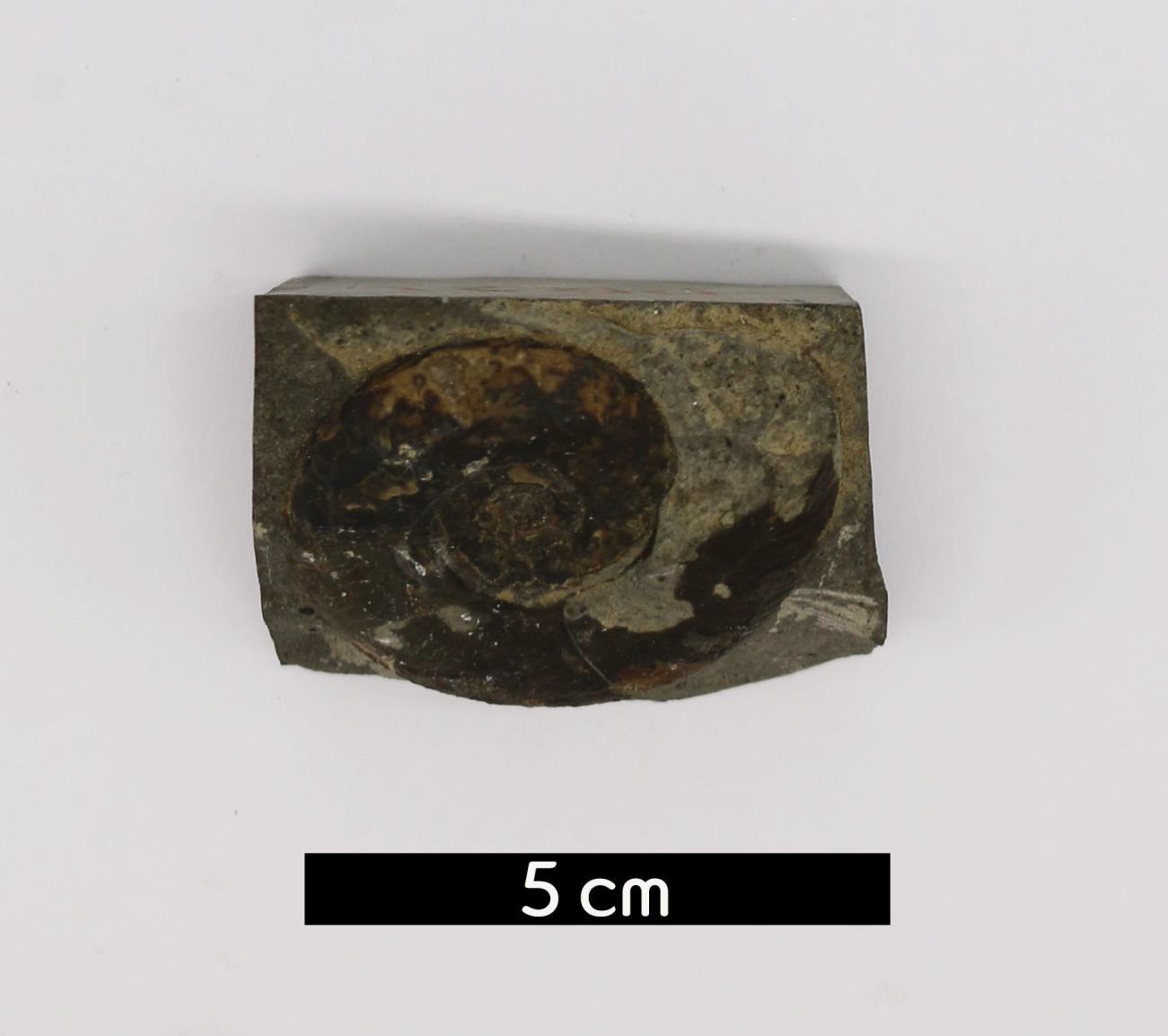 화석이름 : Ammonite(Gaudryceras denseplicatum,암모나이트)보유기관 : 강원대학교 지질학과산지 : 산지 미상특징Gaudryceratidae과	암모나이트에 속하는 두족류다.움직이는 속도가 빠른 유영식 육식 동물이다.마스트리히트세에서 알비아세까지 백악기에 살고 있었다.